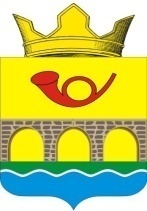         СОБРАНИЕ ДЕПУТАТОВ САМБЕКСКОГО СЕЛЬСКОГО ПОСЕЛЕНИЯНЕКЛИНОВСКОГО РАЙОНА РОСТОВСКОЙ ОБЛАСТИРЕШЕНИЕО внесении изменений в решение Собрания депутатов Самбекского сельского поселения от 18.06.2012 года № 164 «Об утверждении Положения о государственной пенсии за выслугу лет лицам, замещавшим муниципальные должности и должности муниципальной службы в муниципальном образовании «Самбекское сельское поселение»ПринятоСобранием депутатов				                                         13 марта 2019 г.В целях приведения нормативного правового акта в соответствие с федеральным и областным законодательством, Собрание депутатов Самбекского сельского поселения решило:Внести в приложение к решению Собрания депутатов Самбекского сельского поселения от 18.06.2012 года № 164 «Об утверждении Положения о государственной пенсии за выслугу лет лицам, замещавшим муниципальные должности и должности муниципальной службы в муниципальном образовании «Самбекское сельское поселение» изменения, изложив пункт 1 части 1 статьи 6 в следующей редакции:«1) письменного заявления заинтересованного лица на имя Главы Администрации Самбекского сельского поселения, составленного по типовой форме заявления, являющейся приложением 1 к настоящему Положению. К заявлению прилагается копия паспорта заинтересованного лица. В случае если стаж муниципальной службы, дающий право на государственную пенсию за выслугу лет, заинтересованного лица менее стажа, продолжительность которого в соответствующем году определяется согласно приложению к Федеральному закону «О государственном пенсионном обеспечении в Российской Федерации», к заявлению прилагается ходатайство заинтересованного лица на имя Главы Администрации Самбекского сельского поселения, составленное по типовой форме, являющейся приложением 2 к настоящему Положению, о включении в стаж муниципальной службы, дающий право на государственную пенсию за выслугу лет, иных периодов службы (работы) на должностях руководителей и специалистов в организациях, опыт и знание работы в которых были необходимы для выполнения должностных обязанностей по замещавшейся должности муниципальной службы, в части, не достающей до указанного стажа, но в совокупности не превышающих одного года. К ходатайству прилагаются документы, подтверждающие приобретение соответствующих опыта и знаний и использование их при выполнении должностных обязанностей;».2. Решение вступает в силу со дня его официального опубликования (обнародования).3. Контроль за исполнением настоящего решения возложить на постоянную комиссию по бюджету, налогам, муниципальной собственности Собрания депутатов Самбекского сельского поселения (председатель –Бомацаров А.А).Председатель Собрания депутатов – главаСамбекского сельского поселения                                                              А.О.Панченко                               село Самбек     «13»  марта 2019 г.№ 114